Curriculum Vitae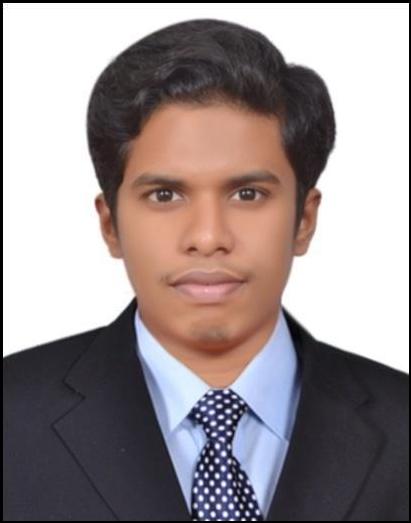 Fawzanfawzan.308150@2freemail.com Personal Details  VISA STATUS			         :	       Own Visa (Residence - Employment).		     Job ProfileBIT Bachelor of Information Technology with nearly seven years of experience in following industrial and corporate environment with hands on experience as,IT Manager / Administrator.Customer care service.Online social media management.Sales Executive cum Office administration.Quality assurance executive. Working Experience	Sri LankaWorked as IT Administrator in Mind4 Integrated Solution Advertising Firm. Colombo, Srilanka. (2009 Feb – 2012 Dec ) 	Duties and ResponsibilitiesMaintaining Production, Art, Accounts, Management Unit’s Computers and data's. Hardware, Networking and Maintaining Network Environment. Troubleshooting Computers, Printers etc ... Responsible for Purchasing IT Products for Company. Office administration and paper works.	UAE - United Arab Emirates	Worked for two companies as a Assistant administration manager cum IT manager in City Travel Point L.L.C and Zecco Commercial Brokers L.L.C. (2013 Jan - 2014 Jun) Duties and ResponsibilitiesMaintaining all Computers and data's of Companies. Responsible for Purchasing IT Products for Company. Networking and Maintaining Network Environment. Troubleshooting Computers, Printers etc ... Technical Support.Office admin works.Assistant management to entire unit of brokers and traders. Sri Lanka - United KingdomWorked for Inbay U.K United Kingdom London based company's global customer care center for a one year quality assurance and IT data audit project (2014 August - 2015 August)Level 1 Customer support executive.Handled L1 issue tickets.Hand on experience in Autotask.net.  United Arab Emiratesworked for two companies as a Online social media manager / Executive of sales for Q - Mobiles UAE and Sofltlinks mobiles and computers. (2015 October - 2016 July)Duties and ResponsibilitiesOnline social media official accounts management. ex- facebook / twitter / Google+ etc...Websites designs, websites management and updates.Online advertising and campaigns.Executive of sales team.Personal Abilities and SkillsReliable and Responsible. Innovative and Able to Develop New Ideas. Able to Work as a Team or Individual. Convincing Skills with a Logical Mind. Strongly Committed to Assigned Task. Academic Educational QualificationsBIT - Bachelor of Information Technology. SLIIT Srilanka. Sri Lanka Institute of Information Technology. Passed G.C.E O/L (Ordinary Level) (2007). Passed G.C.E A/L (Advance Level) (2010). Zahira College Colombo Srilanka.Professional Educational Qualifications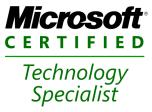 MCTS - (Microsoft Certified Technology Specialist 70-680).Turnkey IT Training. Bambalapitiya Colombo 03, Srilanka.MCITP – (Microsoft Certified IT Professional)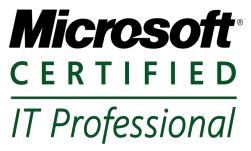 (Server Administration Windows server 2008 R2). NLP Tech Institute. Bank Street Bur Dubai, UAE.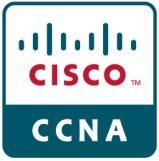 CCNA (Cisco Certified Network Associate) Version 2.NLP Tech Institute. Bank Street Bur Dubai, UAE.Higher Diploma in Access Program of Information Communication Technology inBCAS. British College of Applied Studies. Wellawatte Colombo 06, Srilanka.Specialization in Computer Hardware Engineering and Network Engineering.BCAS. British College of Applied Studies. Wellawatte Colombo 06, SrilankaDiploma in Industrial Training in Windows Network Administration.Turnkey IT Training. Bambalapitiya Colombo 03, Srilanka.Extra Curricular Activities  Cub Scout - Junior Section	Scout - Senior SectionZahira College,	Zahira College,Colombo 10.	Colombo 10.Organizer in Organizing Committee of 1st Annual International Research Symposium of Pioneer Institute of Business & Technology (PIBT) Colombo - Srilanka. AGE:25 YEARS OLD.DATE OF BIRTH:1991-OCT-06.MARITIAL STATUS:SINGLE.GENDER:MALE.NATIONALITY:SRILANKAN.SCHOOL ATTENDED: ZAHIRA COLLEGE COLOMBO - 10 SRI LANKA.